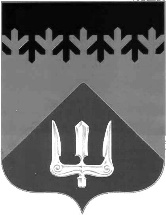 ГлаваВолховского муниципального районаЛенинградской областиПОСТАНОВЛЕНИЕот 22 мая 2020 года                                                                                        № 7-п                 О назначении публичных слушаний по вопросу предоставления разрешенияна отклонение от предельных параметровразрешенного строительства на земельномучастке с кадастровым номером 47:10:0324007:69,расположенном по адресу: Ленинградская область,Волховский район, Староладожское сельское поселение, с. Старая Ладога.В соответствии с Градостроительным кодексом Российской Федерации, Земельным кодексом Российской Федерации, Приказом Минэкономразвития от 01.09.2014 № 540, Областным законом Ленинградской области от 07.07.2014 № 45-оз «О перераспределении полномочий в области градостроительной деятельности между органами государственной власти Ленинградской области и органами местного самоуправления Ленинградской области», Областным законом от 19.10.2015 № 99-оз «О внесении изменения в статью 1 областного закона «Об отдельных вопросах местного значения сельских поселений Ленинградской области», Федеральным законом Российской Федерации от 06.10.2003 № 131-ФЗ «Об общих принципах организации местного самоуправления в Российской Федерации», Уставом Волховского муниципального района Ленинградской области, постановляю:1. Провести публичные слушания по вопросу предоставления разрешения на отклонение от предельных параметров строительства на земельном участке площадью 1590  кв. м. с кадастровым номером 47:10:0324007:69, расположенного по адресу: Ленинградская область, Волховский район, Староладожское сельское поселение, с. Старая Ладога (далее по тексту – Публичные слушания), в части увеличения максимального значения процента застройки в границах земельного участка с 60 % до 90%.  Земельный участок расположен в территориальной зоне О-1 «Зона делового, общественного и коммерческого назначения», принадлежит на праве безвозмездного пользования земельным участком (договор безвозмездного пользования земельным участком № 12 от 26.11.2019). На земельном участке планируется размещение фонда – хранилища музея – заповедника «Старая Ладога». Согласно технико-экономических расчетов для размещения объекта капитального строительства с оптимальными условиями хранения, систем безопасности и учета, консервации и реставрации музейных предметов необходима площадь 3000 кв. м, что составляет 90% от площади участка.2. Назначить дату и место проведения Публичных слушаний: 04 июня 2020 года в 17.00 часов по адресу: Ленинградская область, г. Волхов, Кировский пр., д. 32, каб. № 314а.3. Прием предложений от граждан Волховского муниципального района Ленинградской области осуществляется строго в письменном виде в срок до 03 июня  2020 года по адресу: Ленинградская область, г. Волхов, Кировский пр., д. 32 – администрация Волховского муниципального района Ленинградской области в рабочие дни с 9.00 до 17.00 часов (перерыв с 13.00 до 14.00 часов) каб. № 314а.4. Организацию и проведение Публичных слушаний возложить на единую комиссию по подготовке проекта Правил землепользования и застройки на территории Волховского муниципального района Ленинградской области, действующую на основании постановления администрации Волховского муниципального района Ленинградской области от 26.09.2018 № 2636 (в редакции постановления от 22.01.2020 №141) «О создании единой комиссии по подготовке проекта Правил землепользования и застройки на территории Волховского муниципального района Ленинградской области» (далее по тексту – Комиссия). В процессе проведения публичной процедуры соблюдать мероприятия по профилактике недопущения распространения новой коронавирусной инфекции /COVID-19.  5. После завершения Публичных слушаний Комиссии направить протокол Публичных слушаний и заключение о результатах Публичных слушаний (итоговый документ), не позднее чем через 7 (Семь) дней со дня проведения Публичных слушаний, главе администрации Волховского муниципального района Ленинградской области для рассмотрения и принятия решения. 6. Настоящее постановление вступает в силу на следующий день после его официального опубликования в сетевом издании «ВолховСМИ».Глава Волховского муниципального районаЛенинградской области                                                                    С. А. Кафорин 